APPLICATION FOR EMPLOYMENT FAIRFIELD COUNTY SHERIFF’S OFFICE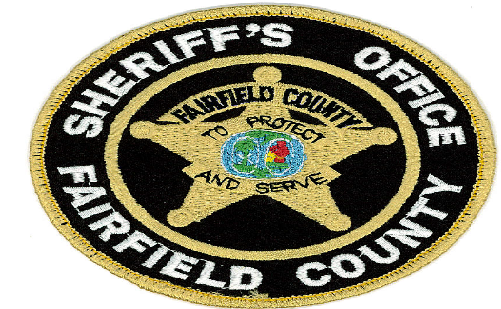 SHERIFF WILL MONTGOMERY Job DescriptionDeputy – PatrolGENERAL STATEMENT OF JOB Performs assigned duties of the position for the County and responds to calls for service, enforces all local and state laws relating to public safety and welfare. Works under stressful, high-risk conditions.ESSENTIAL JOB FUNCTIONS Enforces all local and state laws relating to public safety and welfare; performs all duties in compliance with applicable departmental policies and procedures, laws, regulations and standards of safety.Performs routine patrol duties, including but not limited to patrolling assigned areas of the County, Responding to emergency calls and/or public calls for assistance, maintaining order and public safety, apprehending and arresting law violators and criminal suspects, issuing traffic citations/summonses, transporting prisoners and mental patients. Assists with criminal investigation. Interviews witnesses, complainants and victims; gathers physical evidence and preserves it for court; provides case follow-up as needed. Prepares cases for prosecution; provides court testimony as necessary.Participates in special operations as assigned. Provides courtroom security as assigned. Maintains assigned equipment and vehicles. Participates in public relations efforts as necessary to maintain a cooperative and positive relationship between the Sheriff’s Office and the community. Attends periodic training sessions; maintains required level of proficiency in the use of firearms. Prepares various documents including incident reports, accident reports, investigative reports, pursuit reports, warrants, subpoenas and case documentation. Refers to policy and procedures manuals, codes, regulations, laws, maps, statutes and training manuals. Operates/uses a variety of police equipment, which may include a police vehicle, firearms, Datamaster, radar; operates various types of office equipment, machinery and tools in the performance of duties such as a computer, printer, adding machine, radio equipment, telephones, tape recorder, fax machine and copier.JOB SPECIFICATIONS AND QUALIFICATIONS	Knowledge;Policies, procedures and methods of the Sheriff’s Office;Structure, functions and inter-relationships of state, local and federal law enforcement agencies;Up-to-date law enforcement procedures;Firearms, automotive, radio and other law enforcement equipment;Legal rights of accused persons and law enforcement;Criminal behavior and methods of operation;Civil process;Other County departments to communicate with their representatives as necessary in carrying out duties and responsibilities;Layout of local roads and of the locations and characteristics of the various neighborhoods;Standard tools, materials and practices of the trade;Occupational hazards and safety precautions of the trade. 	Skills;Operation and care of firearms;Comprehension, Interpretation and application of regulations, procedures and related information;Basic mathematics;Reacting quickly to emergency situation;Written and verbal communication via in-person, phone and email contact. 	Education/Experience;High School diploma or equivalent, with no experience required. 	Licensing and Certifications;Valid South Carolina Driver’s License;Class I Law Enforcement Certification from the South Carolina Criminal Justice Academy	Working Conditions / Physical Requirements;Exerting up to 150 pounds of force occasionally, up to 50 pounds of force frequently, and/or up to 20 of force constantly having to move objects. Positions in this class typically require talking, hearing, seeing, fingering, grasping, standing, walking, repetitive motions, stooping, knelling, crouching, reaching, climbing, balancing, pushing, pulling and lifting. Positions in this class may be exposed to moving mechanical parts, odors, dusts, poor ventilation, chemicals, oils, extreme temperatures, inadequate lighting, intense noises, gases, workplace restrictions and vibrations.   Fairfield County Sheriff’s Office Selection ProcessSelection ProcessTo be considered for assignment to the eligibility list, an applicant for this position must successfully complete a 3-phase pre-assessment program. 	        Uncertified Officer				         Certified OfficerThe Fairfield County Sheriff’s Office is an Equal Opportunity Employer and does not discriminate on the basis of age, sex, religion, national origin, race, disability or political affiliation. Helpful Hints Regarding Your ApplicationBe sure that all information is complete, accurate, and legible. If a question does notpertain to you, print N/A in the space. Provide copies of all required documents:One copy of your birth certificate, One copy of your driver’s license, One copy of your high school diploma or GED Certificate, One copy of your college diploma or diplomas if applicable, One official copy of your ten year driving record from all states where you have been licensed to drive, One copy of your DD214 if you have served in the military, One copy of your Social Security Card, One copy of a current credit report (must be complete with no missing pages), One copy of your Class I Law Enforcement Certification if you are currently certified, One passport size color photograph (Approximately 2”x2”) Provide references as requested with telephone numbers where they can be reached between the hours of 8:00am and 4:30pm, Monday through Friday. For questions regarding your application, call: Capt. Padgett at 803-635-4141CREDIT BUREAUSEquifax – www.equifax.com			To order your report, call 800-685-1111 or write:			 PO Box 740241, Atlanta, GA 30374-0241 			To report fraud, call 800-525-6285 and write:			 PO Box 749241, Atlanta, GA 30374-0241 Experian – www.experian.com			To order your report, call 888-EXPERIAN (397-3742) or write: 			PO Box 2104, Allen, TX 75013 			To report fraud, call 888-EXPERIAN (397-3742) and write: 			PO Box 9532, Allen, TX 75013 TransUnion – www.transunion.com			To order your report, call 800-916-8800 or write: 			PO Box 1000, Chester, PA 19022 			To report fraud, call 800-680-7289 and write: 			Fraud Victim Assistance Division, PO Box 6790, Fullerton, CA 92834 (APPLICATlON MUST BE COMPLETE WITH ITEMS LISTED ABOVE)Physical Fitness Evaluation The Fairfield County Sheriff’s Office Physical Ability Evaluation should be completed in a timely manner with maximum effort. The evaluation will begin with the instructor giving the candidate an address consisting of a street name and numbers. The candidate will repeat the address to the instructor, and once he/she runs past the first cone the candidate’s time will start. The candidate will perform the below listed items as shown by the instructor, and then correctly state the previously given address at the end of the evaluation. The time will stop once the candidate gives the correct address. (The penalty for giving the wrong address will be that the candidate must repeat the run. The time will then stop at the end of the run. Running;Climbing Stairs;Low Crawling;Jumping (broad-type);Climbing a fence (chain link);Climbing through a window;Moving/dragging a weight (150 pounds);Changing direction on the run.There will be an orientation prior to the evaluation, IF YOU ARE LATE YOU WILL NOT BE TESTED. The evaluation will take approximately one and one half hours. Candidates must dress in pants, tennis shoes and loose fitting shirt. Note: Take off all jewelry.You will also need to bring a towel and a bottle of water. 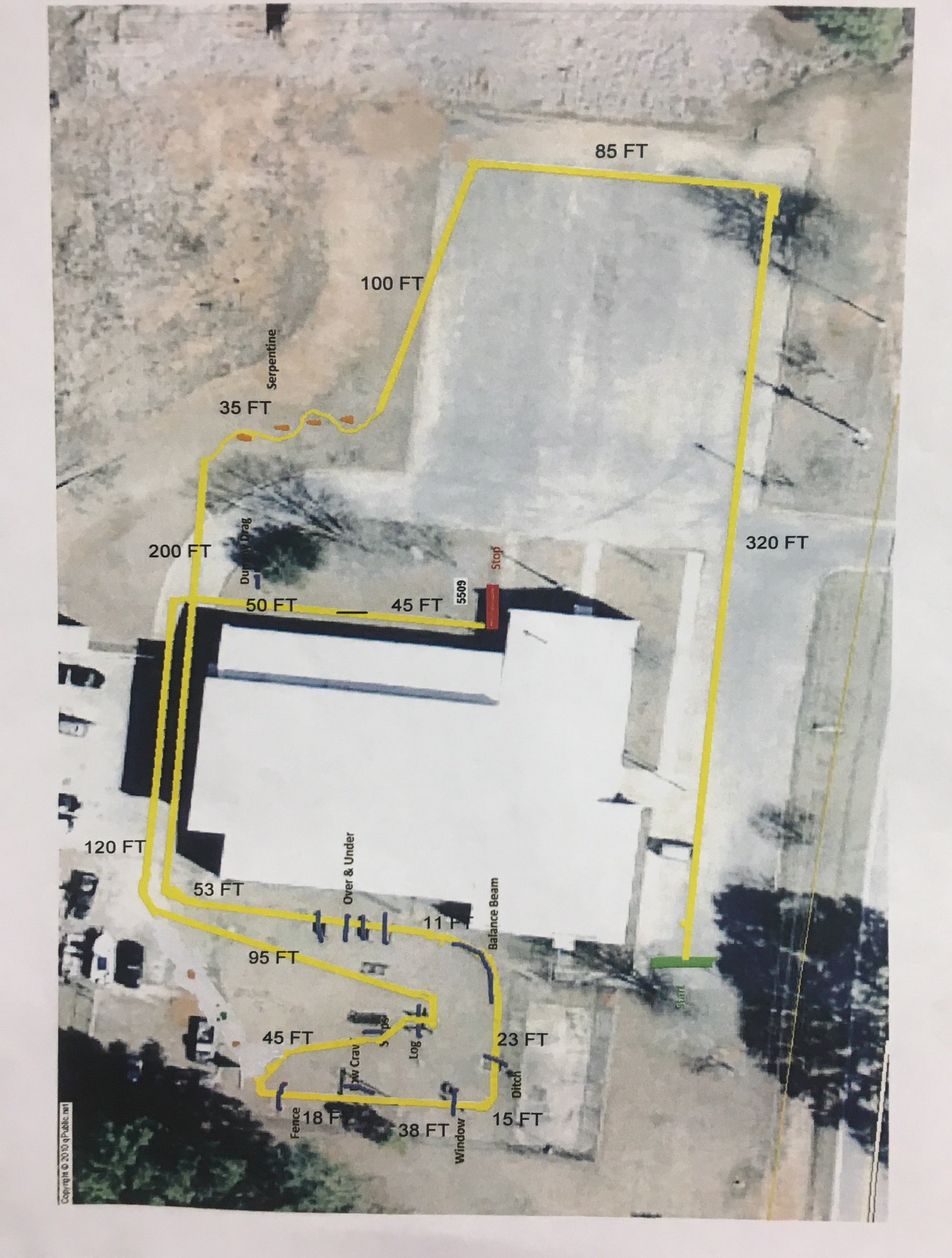 FCSO Personal Appearance Policy AdvisoryHair Regulations: All employees shall maintain their hair in a professional manner. All haircuts and facial hair must meet the approval of the Sheriff. No facial hair except for approved mustache will be worn while in uniform. To ensure a professional appearance and the safety of female deputies, hair must not exceed past the first seam on the back of the uniform shirt. Non-uniform deputies must conform to the same equal length in the back as the uniform shirt requirement. It is recommended that hair be in a bun, rolled up or a pony tail. Bangs cannot extend below the eyebrows. Hair cannot be worn loosely around the face. It must be behind the ears. Hair color must not be an unnatural color (i.e. blue, purple, etc.). Hair accessories should be black or match the color of the hair. Employees must be groomed in a manner befitting their work assignments.2.   Only female officers may wear one (1) earring in each ear on the lower ear lobe or by       male officers upon approval of the Sheriff. Any earrings worn must be “stud earrings”       and of such a size and character as not to be easily grasped by an assailant. No other       body piercing is approved that is visible while in uniform or plainclothes. 3.   Fingernails – All personnel will keep fingernails clean and neatly trimmed. Maleswill keep nails trimmed so as not to exceed beyond the fingertip. Females will not exceed a nail length of inch, as measured from the tip of the finger. 4.   Females will not wear shades of lipstick and nail polish that distinctly contrast with       their complexion, that detracts from the uniform, or that are extreme. Some examples              of extreme colors include, but are not limited to, purple, gold, blue, black, white,       bright (fire-engine) red, khaki, camouflage colors and fluorescent colors. Tattoo or Body Art:              1.   While on duty or otherwise representing the Fairfield County Sheriff’s Office,                   personnel are prohibited from exhibiting any tattoos, branding or other form of body                   art, which may be seen by another. 	2.   Personnel who may have a tattoo or body art as referenced shall completely cover the       	      tattoo or body art with a long sleeved shirt or blouse, a skin toned patch, or other  	      material, which is approved by the Sheriff or Chief Deputy. 	3.   The Sheriff may grant exceptions to this rule, if necessary, to further a legitimate law      enforcement interest when presented and responded to in writing. SOUTH CAROLINAFAIRFIELD COUNTY SHERIFF'S OFFICEAPPLICATION FOR EMPLOYMENTEqual Opportunity EmployerCOUNTY OF FAIRFIELDOffice of the Sheriff350 Columbia RoadP.O. Box 387Winnsboro, South Carolina 29180 						(803) 635-4141APPLICATION FOR EMPLOYMENT: EQUAL OPPORTUNITY EMPLOYERPosition(s) applied for ______________________________________ Date ________________________PERSONAL DATA1. Name: ______________________________________________________________________			Last 				First 				Middle2. Address: ____________________________________________________________________                    Number          Street                                              City            State      Zip      County3. Contact: ______________     ______________     ______________     ___________________                      Home phone           Business phone            Cell phone                        Email4. If you have worked under another name, please indicate: ______________________________5. Are you a U.S. citizen? Yes            No             6. Date available to start work: ____________________________________________________7. Is there any reason known to you, as to why you could not consistently perform the job you     have applied for? If yes, explain:     __________________________________________________________________________    __________________________________________________________________________    __________________________________________________________________________8. How many days have you missed from work in the last year due to sickness or injury? _____RECORD OF EDUCATION9.	If you did not graduate from high school, have you passed the General EducationalDevelopment (GED) Test? Yes        No        If yes, when and where did you complete the GED: __________________________________________________________________10.	Indicate Languages you speak, read or write: ___________________________________	_______________________________________________________________________11. 	List professional license(s) you hold: _________________________________________	License Number: _________________________________________________________12.	List scholarships, academic honors, awards: ____________________________________	________________________________________________________________________13. 	List courses that you have taken that would be particularly useful to the position for which you are applying. ____________________________________________________	________________________________________________________________________14. 	List training skills, and experience you feel would especially fit you for work with ourorganization. _____________________________________________________________________________________________________________________________________15. 	Typing speed (WPM) ____________List equipment or office machines you can operate.  	________________________________________________________________________	________________________________________________________________________	________________________________________________________________________	________________________________________________________________________16.	Please list all social media sites that you are affiliated with (ex: facebook, Instagram, 	match.com etc.): __________________________________________________________	________________________________________________________________________	________________________________________________________________________Signature of applicant ___________________________________ Date _________________EMPLOYMENT HISTORYList all present and past employment, beginning with most recent.May we contact the employers listed above? _______If no, which company do you not wish us to contact? ____________________________________________________________________Explain _______________________________________________________________________PERSONAL REFERENCES (No relatives or former employees)     I hereby represent that the information provided is correct and complete to the best of my      knowledge. I understand that any incorrect, incomplete or false statements or information,      furnished by me may void this application or subject me to discharge at any time after         employment.     Signature of applicant ___________________________________ Date _________________ SOUTH CAROLINAFAIRFIELD COUNTY SHERIFF'S OFFICE350 Columbia RoadP.O. Box 387Winnsboro, South Carolina 29180 						(803) 635-4141BACKGROUND INVESTIGATIONBIOGRAPHICAL DATA1. Name: ______________________________________________________________________			 Last 		First 		Middle 		Maiden 	Nickname    a. Have you ever used another name? 	Yes 	      No        If yes, what name?			__________________________________________    b. Has your name been legally changed?   Yes            No 	        List former name ___________2. Residence: __________________________________________________________________     		Number 	Street 				City 		State 		Zip     a. How long have you lived at this address? ________________________________________     b. What is your telephone number?  Home__________ Business __________Other ________     c. List previous addresses in the last 5 years.         1. ______________________________________________________________________  Number	Street					City		State 		Zip         2. ______________________________________________________________________  Number	Street					City		State 		Zip         3. ______________________________________________________________________  Number	Street					City		State 		Zip         4. ______________________________________________________________________  Number	Street					City		State 		Zip         5. ______________________________________________________________________  Number	Street					City		State 		Zip     d. List complete name of person with whom you are residing and the person's relationship         to you:         _________________________________________________________________________	Last 			First 			Middle 		Relationship     e. Parents Name: Father _______________________________________________________Last 		First 		Middle 		Nickname 		          Mother ______________________________________________________				Last 		First 		Middle 		Nickname3. DOB _________________________ Place of Birth __________________________________      a. Has your date of birth ever been changed on a legal document? If yes, explain __________          _________________________________________________________________________          _________________________________________________________________________4. Social Security No. ___________________________________________________________5. Sex: 	Male 			Female6. Marital Status:	Single		Engaged	    Divorced	Married	Separated	    Widowed      a. Name of Spouse ___________________________________________________________    Last 			First 		Middle 		Widowed      b. Spouse’s Occupation ____________________ Where Employed ____________________      c. Name of former spouse _____________________________________________________ 				     Last			First		 Middle 	Relationship      d. List all your children, including any adopted or stepchildren:MILITARY SERVICE 	Yes 	      No 		Branch _____________________________      Total Years _____________________Highest Grade ________________________________      Type of Discharge	 _______________ Court Martials/punishment _____________________      a. Are you registered for Selective Service?	Yes           No      b. What is the date and location of your last discharge? ______________________________      c. List all medals and decorations awarded you during your military service ______________          _________________________________________________________________________     d. If you are presently a member of the National Guard or any military reserve, give the unit,           location, and describe your obligation. _________________________________________          _________________________________________________________________________      e. Have you ever illegally used any of the following drugs?	Yes 	    No          If yes, explain. __________________________________ Date _____________________ Amphetamines ____________________________	Marijuana Barbiturates 	  ____________________________	Morphine Cocaine 	  ____________________________	Nerve Medicine Hallucinogens  ____________________________	Pep Pills Hashish 	  ____________________________	Sleeping Pills Heroin 	  ____________________________	Steroids      f. When was the last time you used any of the above? _______________________________      g. Are you presently in a physical fitness program?  Yes         No        List type ___________FINANCIAL STATUS      a. List income other than salary (include salary of spouse). ___________________________          _________________________________________________________________________      b. Do you have any other employment that you plan on continuing upon being hired? ______          _________________________________________________________________________      c. How many persons do you support?	__________________________________________      d. Have you ever been sued?   Yes        No         If yes, give details. ____________________          _________________________________________________________________________      e. What is the total amount of your debts at present? ________________________________      f. List credit references, including businesses to which you make monthly payments.WORK HISTORY       a. Have you ever been or are you currently engaged in a private business?     Yes        No          If yes, list your capacity and give name of business _______________________________           ________________________________________________________________________      b. Have you ever been discharged or asked to resign from a job?      Yes          No          If yes, explain. __________________________________________ Date _____________CRIMINAL RECORDS      a. Have you ever been arrested by law enforcement?      Yes          No          If yes, give details. _________________________________________________________       b. Have you ever been convicted of a felony? 	Yes 	   No           If yes, give details _________________________________________________________       c. Have you ever been bonded?    Yes 	    No       If yes, list jobs. _____________________           ________________________________________________________________________       d. Have you ever been placed on probation?     Yes	  No           If yes, explain. ____________________________________________________________      e. Have you ever had any traffic violations? 	Yes 	   No          If yes, explain. ____________________________________________________________      f. Have you ever stolen anything?      Yes 	No 	 If yes, explain _________________          ________________________________________________________________________    g. Have you ever been court martialed or a subject of disciplinary action while a member of          the armed forces?   Yes        No         If yes, explain. ______________________________          ________________________________________________________________________          ________________________________________________________________________      h. Can you operate a motor vehicle? 	Yes 	    No      i. Do you possess a valid South Carolina driver’s license?    Yes 	Noa. Driver’s License Number _____________________ b. Date Issued _______________      j. Do you currently possess a driver’s license issued by another state?     Yes 	     No          If yes, give state and number _________________________________________________       k. Was your license ever suspended or revoked?       Yes 	No            ________________________________________________________________________State 				Reason 			Date            If yes, give details ________________________________________________________       l. Was your license restored?   Yes 	No 		Date Restored __________________      m. Are your driving privileges restricted?    Yes 	       No         List Restrictions ___________           ________________________________________________________________________      n. Are you attempting to conceal any information about your background?   Yes	NoSTATE OF SOUTH CAROLINACOUNTY OF FAIRFIELDI hereby certify that all statements on this form are true and completeand any misstatement or omission of information will subject me todisqualification or dismissal.This the __________ day of _________________ 20____________________________________________________________Full Signature of ApplicantCONFIDENTIAL Fairfield County Sheriff’s OfficeRelease for Background Checks I understand that the employment background check requires my full name, social security number and date of birth. I authorize the Fairfield County Sheriff’s Office to perform a background check and release those parties supplying such information from all liability or responsibility with respect to the information provided. The permissive background checks will be Fair Credit Reporting Act (FCRA) compliant. I certify that the entries made by me on this form are true, complete and accurate to the best of my knowledge and are made in good faith and voluntarily. I understand that any false statements or answers by me may disqualify me for consideration or will be sufficient grounds for termination. Moreover, I understand that failure to complete this form will preclude me from employment opportunities with the Fairfield County Sheriff’s Office. ______________________________		______________________________Print Name						Date______________________________		______________________________Sign Name						Date of Birth______________________________Social Security NumberApplicant Consent to Drug Testing  The undersigned applicant for employment understands and acknowledges that the Fairfield County Sheriff’s Office requires all applicants who are tentatively selected for employment to submit to and pass a drug test, and that failure to take the test, failure to cooperate in taking the test, failure to follow test procedures, or testing positive for the use of illegal drugs or substance will result in disqualification from employment. The drug test will be by urinalysis and if the collector of the test sample believes that there is a reasonable possibility that the applicant has or will tamper with or substitute the urine sample, the sample or an additional sample may be collected under conditions in which a person of the same gender of the applicant may witness the collection. The Fairfield County Sheriff’s Office uses Random Drug Screen  Inc. located at 1345 Garner Lane; Ste. 303A in Columbia, SC 29210. You can set up an appointment by calling RDSI at (803) 772-0027 or go to their website at https://www.randomdrugscreeninc.com.The applicant consents to the foregoing.______________________________Applicant 				______________________________		DateFairfield County Sheriff's OfficeRelease of Liability and Hold Harmless AgreementI, _________________________________________, hereby request permission to attend the Pre-Employment Physical Fitness Evaluation to be conducted by the Fairfield County Sheriff’s Office. In consideration of, permission being granted to me to attend this Physical Fitness Evaluation, I hereby acknowledge the risks and potential for injury inherent in such instruction and do hereby represent that my undertaking of the Pre-Employment Fitness Evaluation is free and voluntary with full awareness of those risks and the potential for injury. Furthermore, in consideration of permission being granted me to attend the Pre-Employment Physical Fitness Evaluation, I hereby release from liability and hold harmless the Fairfield County Sheriff’s Office and its employees for any acts or omissions, which may cause direct or indirect injury to me personally or my property during the Pre-Employment Physical Fitness Evaluation. ______________________________Signature______________________________DateSworn To and Subscribed Before MeThis ______ Day of _______________ 20________________________________________NOTARY PUBLIC FOR SOUTH CAROLINAMy Commission Expires: _________________Fairfield County Sheriff’s OfficePre-Employment Physical Fitness Evaluation   Please print when filling out both pages of this form. Name: ______________________________		Date: ______________________________1.	Are you fit for duty (without restrictions)?       Yes 		No 	If no, please explain: 2.	Are you currently being treated for a medical condition or chronic health problem? Yes  		No If yes, please explain: 3.	Are you currently using any type of prescription drugs? 	     Yes 		No 	If yes, please describe:4.	Do you have:	Any known allergies?		Yes 		No 			Difficulty breathing?		Yes 		No 			High blood pressure?		Yes 		No 			Diabetes?			Yes 		No 	If yes to any of the above conditions, please describe:5.	Which of the following activities do you regularly participate in?		Martial Arts		Baseball 		Basketball 		Weight Lifting		Aerobics		Football		Jogging			Swimming		Bicycling		Volleyball 		Soccer			Other Sports (identify below)Please describe how often you participate in the above stated activities6.	How would you describe your current physical fitness level?		Excellent	      Good 	     Fair 		   Poor7.	Have you ever been hospitalized?       Yes 	NoIf yes, please describe:8.	Have you ever had any surgery within the last 5 years that may or may not restrict your 	capabilities to perform your daily duties?	If yes, please describe:9.	Have you ever had any broken bones within the last 5 years that may or may not restrict your capabilities to perform your daily duties?	If yes, please describe:Phase IPhase IReceipt of completed application along with completed background check Verification of driving recordTelephone Interview and conformation of applicants from Capt. PadgettReceipt of completed application along with completed background check Verification of driving recordTelephone Interview and conformation of applicants from Capt. PadgettPhase IIMedical WaiverDrug screenPhysical fitness test  Written exam – Reading comprehensionPhase IIDrug screenPhysical fitness test  Written exam – Reading comprehensionPhase IIIOral board interviewPolygraphInterview with the sheriffPhysical exam completed upon job offer and acceptancePsychological examPhase IIIOral board interviewPolygraphInterview with the sheriffINSTRUCTIONS: Fill out the entire application. PRINT or TYPE in black or blue ink.NOTE: Filing an application with us does not imply that you will be interviewed or hired, only that you will be considered for vacancies based upon the stated occupation preference identified, when vacancies exist. Applications are considered active for at least six months unless we are contacted by you. If you are offered employment, it will be necessary to complete a physical examination, the results of which must be satisfactory to the Office. Return application to 350 Columbia Road.                                                           ________________                                                                                                                InitialSchoolHigh SchoolTechnical School Seminars, Institutes, Etc. College/University UndergraduateCollege/University GraduateOther EducationName & AddressAttendance DatesYears CompletedDid You GraduateList DegreesSchoolHigh SchoolTechnical School Seminars, Institutes, Etc. College/University UndergraduateCollege/University GraduateOther EducationYes         No Yes        No Yes        No Yes        No Yes        NoYes         NoSchoolHigh SchoolTechnical School Seminars, Institutes, Etc. College/University UndergraduateCollege/University GraduateOther EducationYes         No Yes        No Yes        No Yes        No Yes        NoYes         NoSchoolHigh SchoolTechnical School Seminars, Institutes, Etc. College/University UndergraduateCollege/University GraduateOther EducationYes         No Yes        No Yes        No Yes        No Yes        NoYes         NoSchoolHigh SchoolTechnical School Seminars, Institutes, Etc. College/University UndergraduateCollege/University GraduateOther EducationYes         No Yes        No Yes        No Yes        No Yes        NoYes         NoSchoolHigh SchoolTechnical School Seminars, Institutes, Etc. College/University UndergraduateCollege/University GraduateOther EducationYes         No Yes        No Yes        No Yes        No Yes        NoYes         NoSchoolHigh SchoolTechnical School Seminars, Institutes, Etc. College/University UndergraduateCollege/University GraduateOther EducationYes         No Yes        No Yes        No Yes        No Yes        NoYes         NoSchoolHigh SchoolTechnical School Seminars, Institutes, Etc. College/University UndergraduateCollege/University GraduateOther EducationYes         No Yes        No Yes        No Yes        No Yes        NoYes         NoSchoolHigh SchoolTechnical School Seminars, Institutes, Etc. College/University UndergraduateCollege/University GraduateOther EducationYes         No Yes        No Yes        No Yes        No Yes        NoYes         NoSchoolHigh SchoolTechnical School Seminars, Institutes, Etc. College/University UndergraduateCollege/University GraduateOther EducationYes         No Yes        No Yes        No Yes        No Yes        NoYes         NoSchoolHigh SchoolTechnical School Seminars, Institutes, Etc. College/University UndergraduateCollege/University GraduateOther EducationYes         No Yes        No Yes        No Yes        No Yes        NoYes         NoSchoolHigh SchoolTechnical School Seminars, Institutes, Etc. College/University UndergraduateCollege/University GraduateOther EducationYes         No Yes        No Yes        No Yes        No Yes        NoYes         NoSchoolHigh SchoolTechnical School Seminars, Institutes, Etc. College/University UndergraduateCollege/University GraduateOther EducationYes         No Yes        No Yes        No Yes        No Yes        NoYes         NoNOTE: All statements are subject to verification and any incorrect statements or omissions maybar or remove you from employment. Truthful statements to any item requested will notnecessarily exclude you from employment. Data is used for periodic reporting and will be keptin a CONFIDENTIAL FILE.1. Employment dates from _____________ to _____________ Ending Salary _____________    Company Name _______________________________ Telephone Number ______________    Address ____________________________________________________________________Street or P.O. Box 			City 		State 		Zip    Supervisor(s) name: ___________________________________________________________    Job Title _____________________________ Reason for Leaving ______________________    Job Duties ___________________________________________________________________ 2. Employment dates from _____________ to _____________ Ending Salary _____________    Company Name _______________________________ Telephone Number ______________    Address ____________________________________________________________________Street or P.O. Box 			City 		State 		Zip    Supervisor(s) name: ___________________________________________________________    Job Title _____________________________ Reason for Leaving ______________________    Job Duties ___________________________________________________________________3. Employment dates from _____________ to _____________ Ending Salary _____________   Company Name _______________________________ Telephone Number ______________   Address ____________________________________________________________________Street or P.O. Box 			City 		State 		Zip   Supervisor(s) name: ___________________________________________________________   Job Title _____________________________ Reason for Leaving ______________________   Job Duties ___________________________________________________________________4. Employment dates from _____________ to _____________ Ending Salary _____________   Company Name _______________________________ Telephone Number ______________   Address ____________________________________________________________________Street or P.O. Box 			City 		State 		Zip   Supervisor(s) name: ___________________________________________________________   Job Title _____________________________ Reason for Leaving ______________________   Job Duties ___________________________________________________________________5. Employment dates from _____________ to _____________ Ending Salary _____________   Company Name _______________________________ Telephone Number ______________   Address ____________________________________________________________________Street or P.O. Box 			City 		State 		Zip   Supervisor(s) name: ___________________________________________________________   Job Title _____________________________ Reason for Leaving ______________________   Job Duties ___________________________________________________________________NameOccupationAddressTelephone No.1.2.3.Neighbors:   NameAddressTelephone No.1.2.3.INSTRUCTIONS: Using a typewriter or legibly printing in ink, fill out this form completely andaccurately. If extra space is needed, use additional pages and identify the information by itemnumber. If an item does not apply to you, indicate by entering N/A in the blank.NOTE: All statements are subject to verification and any incorrect statements or omissions maybar or remove you from employment. Truthful statements to any item requested will notnecessarily exclude you from employment. Data is used for periodic reporting and will be keptin a CONFIDENTIAL FILE.NameDOBName with whom residesAddress1.2.3.4.5.6.Name of BusinessStreetCityStateZipTelephone No.Offense ChargedPolice AgencyStateDateDisposition